Конспект НОД в подготовительной группе по формированию           элементарных математических представленийТема: " Космический гость. "Цель :развитие интересов детей ,их познавательной деятельности .Задачи :- совершенствовать навык счета в пределах 10 и обратно;              - закреплять умения определять предыдущее ,последующее и                                                       пропущенное число в пределах 10 ;               -закреплять умение решать математические задачи и примеры ;              - закреплять название геометрических фигур и умение составлять предмет из частей по предложенному образцу ;              - развивать внимание ,память, смекалку , умение выполнять задания под диктовку ;              - воспитывать желание оказать помощь .Материалы : на каждого ребенка : карточка "соедини точки", набор цифр от 1 до 10 , набор геометрических фигур и образец с изображением ракеты ; 5-6 звезд с изображением примеров ; фонограмма "космическая музыка ."Ход занятия :Дети сидят за столами .-Здравствуйте, ребята . Утром , когда я шла в садик ,прямо над нашей крышей , я увидела большую яркую звезду ( звучит космическая музыка и входит ребенок в костюме космического пришельца ).- Здравствуйте , ребята. Меня зовут Веня , я житель планеты Бананамама. Мой космический корабль потерпел крушение и я уже никогда не смогу попасть домой ( плачет).- Веня , не расстраивайся , может наши дети смогут тебе помочь ?- Мне помогут только те дети , которые смогут выполнить мои задания , но они очень сложные .- Ребята , вы готовы попробовать и помочь Вене? ( ответы детей .)- И так , начинаем. 1 . " Соедини точки по порядку "Дети соединяют точки от 1 до 10 и получают изображение ракеты .- Ребята , каким счетом вы пользовались , когда выполняли это задание ? Какой счет вы еще знаете ? Когда его используют ? ( ответы детей )2 . " Зажги звезду "- Когда Веня летел на своем корабле , его путь освещали математические звезды . Если вы правильно решите все примеры , звезды опять будут ярко сверкать .( дети решают примеры и показывают карточки с ответами , Веня проверяет и уточняет , все ли дети согласны с ответом )ФизминуткаРаз , два , три , четыре , пять ( дети шагают на месте )В космос я лечу опять ( соединить руки над головой )Отрываюсь от земли ( прыжок )Долетаю до Луны ( руки в стороны , кружимся )На орбите повишу ( поднимаем руки вперед -назад )И опять домой спешу ( шагаем на месте )- Ребята , надеюсь вы отдохнули , сейчас вас ждет самое сложное задание . Я очень надеюсь , что вы справитесь , слушайте внимательно . Разложите , пожалуйста ,перед собой карточки с цифрами от 1 до 10. Во время задания нужно будет переворачивать нужные карточки изображением вниз .- я число 3 , убери моих соседей ;- я число 5 , убери число , которое больше ,чем я на 2 ;- я число 10 , убери два числа , стоящие передо мной ;- я число 6 , убери число , которое меньше , чем я на 1 ;- я число 1 , убери число , которое больше . чем я на 2 ;- уберите самое большое число в этом ряду .Осталось два числа , сложите их .Какое число у вас получилось ?(7)Правильно , скоро вам исполнится 7 лет и вы пойдете в школу .- На планете Бананамама живут веселые человечки , они очень любят веселиться . Давайте отдохнем .Музыкальная пауза ( дети по показу выполняют движения )4 ."Решай-ка"Веня читает детям математические задачи , дети показывают карточки с ответами .*На плетень взлетел петух ,повстречал еще там двух .Сколько стало петухов ,у кого ответ готов ?*Семь гусей пустились в путь ,два решили отдохнуть .Сколько их под облаками ? Сосчитайте ,дети сами .*Четыре спелых груши на веточке качалось .Две груши снял Павлуша . А сколько груш осталось ?*С неба звездочка упала ,в гости к детям забежала .Две кричат во след за ней : "Не забудь своих друзей !"Сколько ярких звезд пропало ,с неба звездного упало .5 .- Ребята ,вы выполнили правильно почти все задания , осталось последнее испытание .Вам нужно собрать ракету из деталей .Из каких фигур состоит ракета , сколько нужно прямоугольников , кругов , треугольников ?( ответы детей ) Дети по индивидуальному образцу собирают ракету , Веня в это время уходит и звучит космическая музыка .- Ребята , что это ? А где же Веня ? Наверно вы правильно выполнили все задания и  наш друг смог вернуться на свою планету .Он вам что-то оставил, давайте посмотрим .( серебряный шар ,внутри записка с благодарностью и подарки детям )- Ребята ,вам понравились задания ,что было сложно ,а что было самое интересное .Вы большие молодцы ,я желаю вам успехов!( во время всего занятия я обращала внимание детей на правильную посадку за столом ,просила следить за своей осанкой )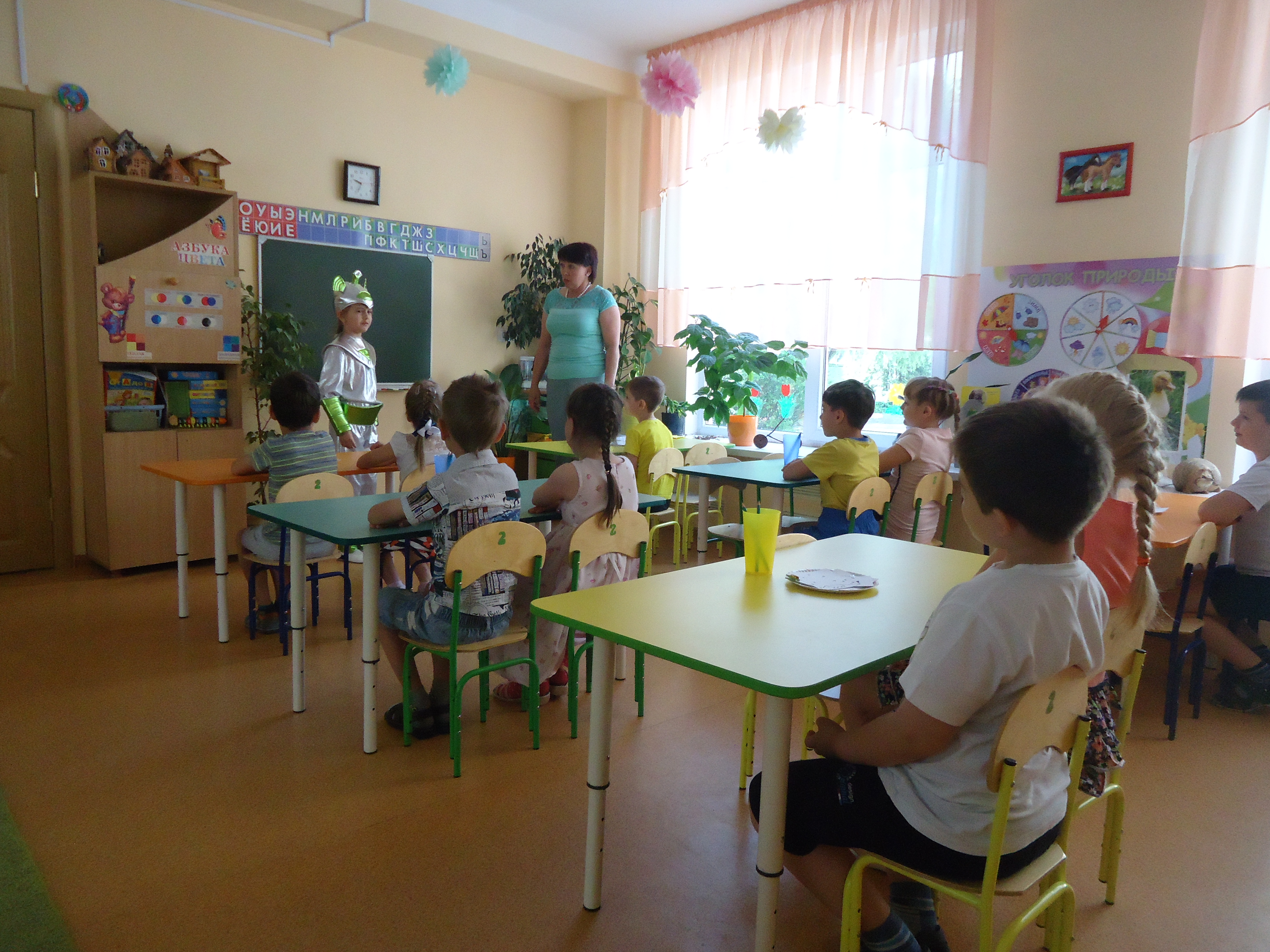 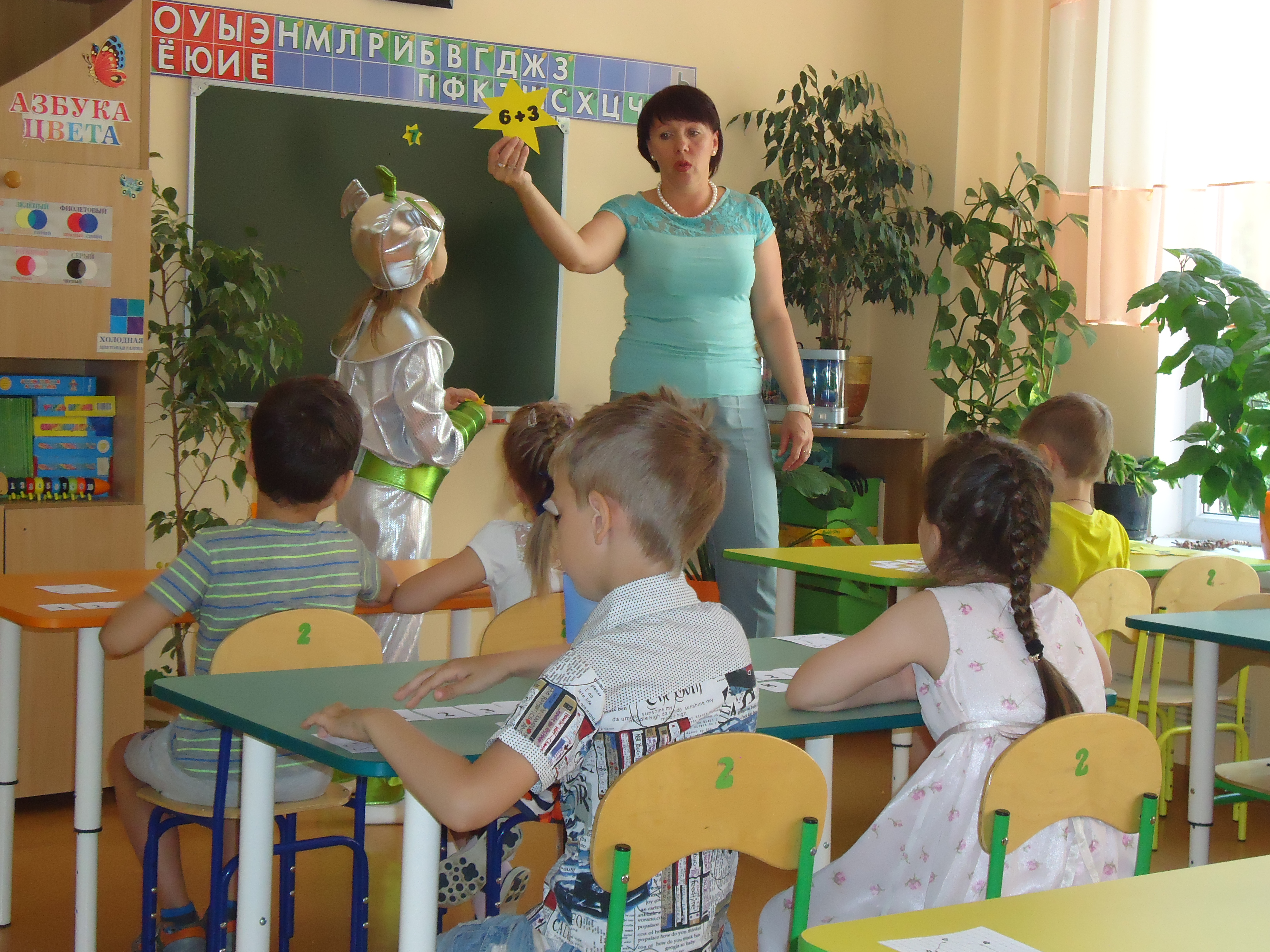 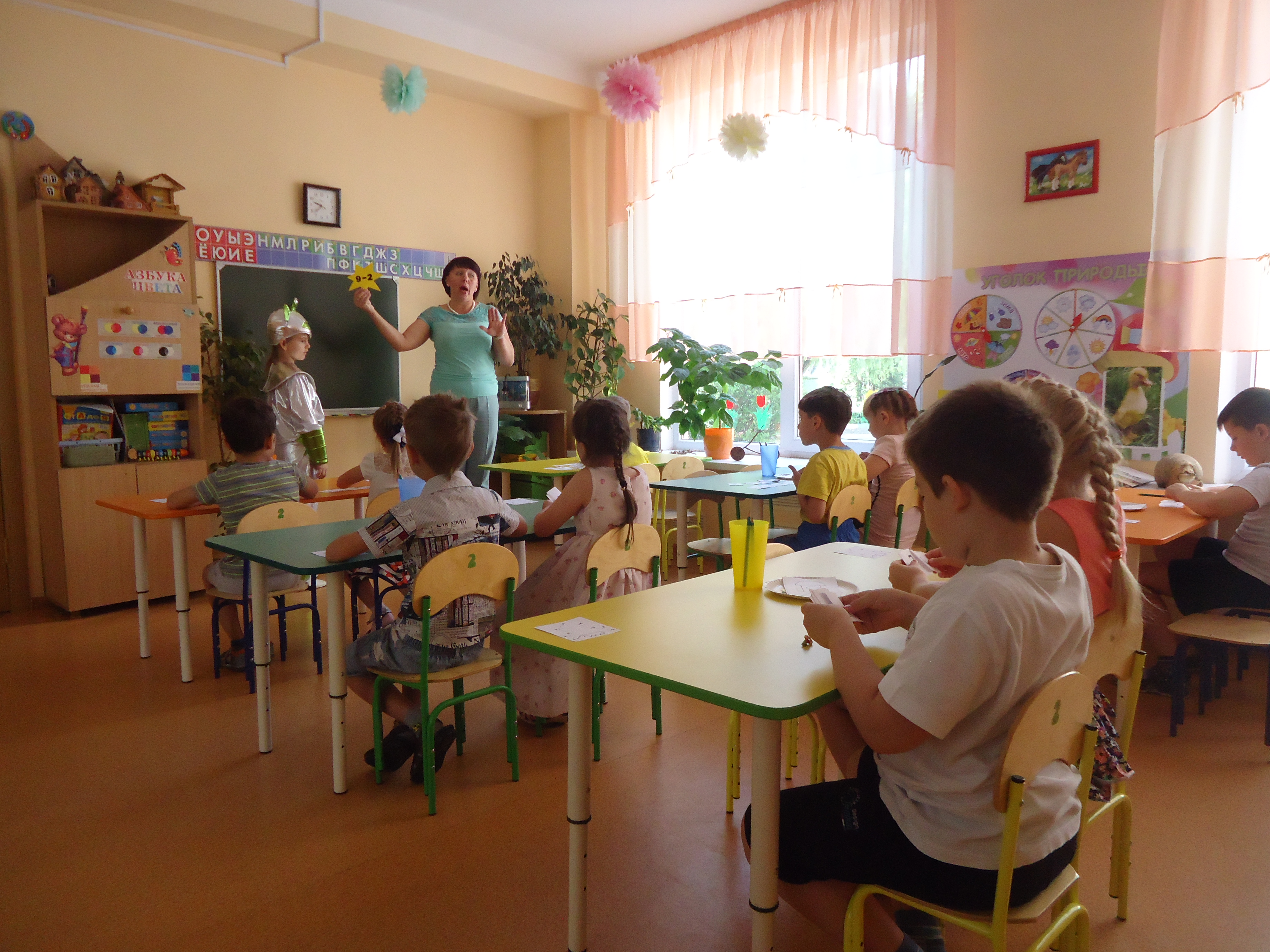 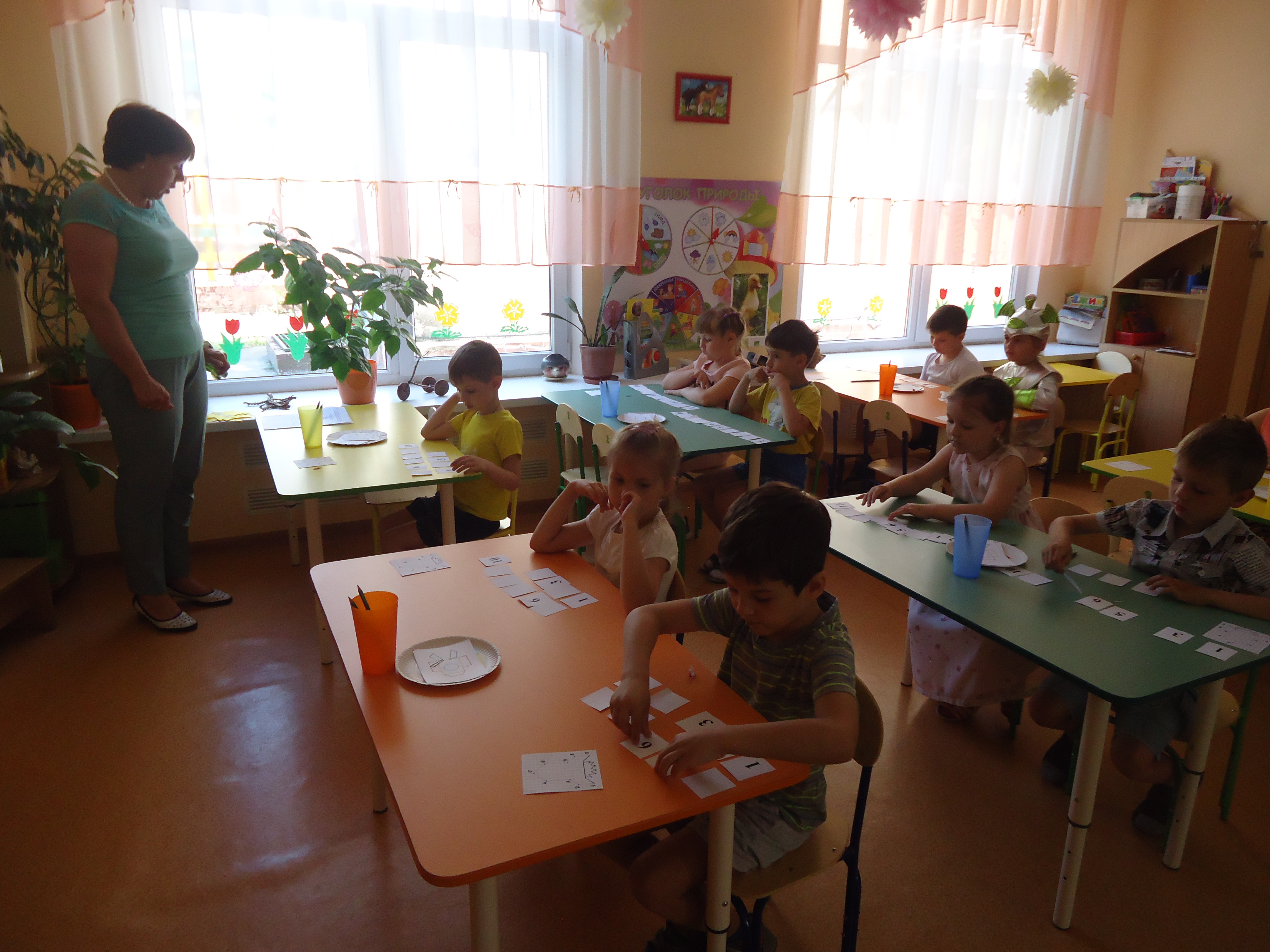 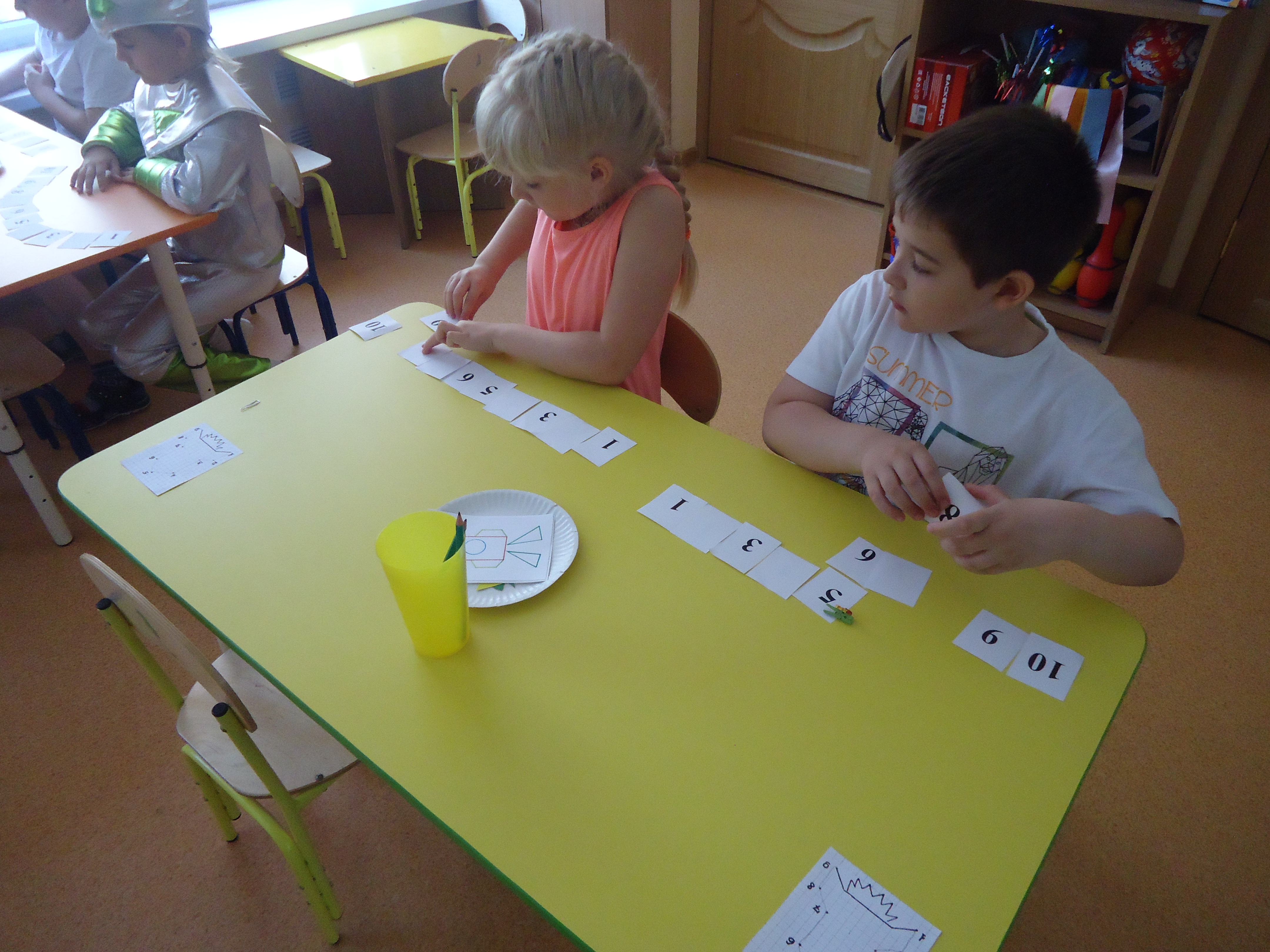 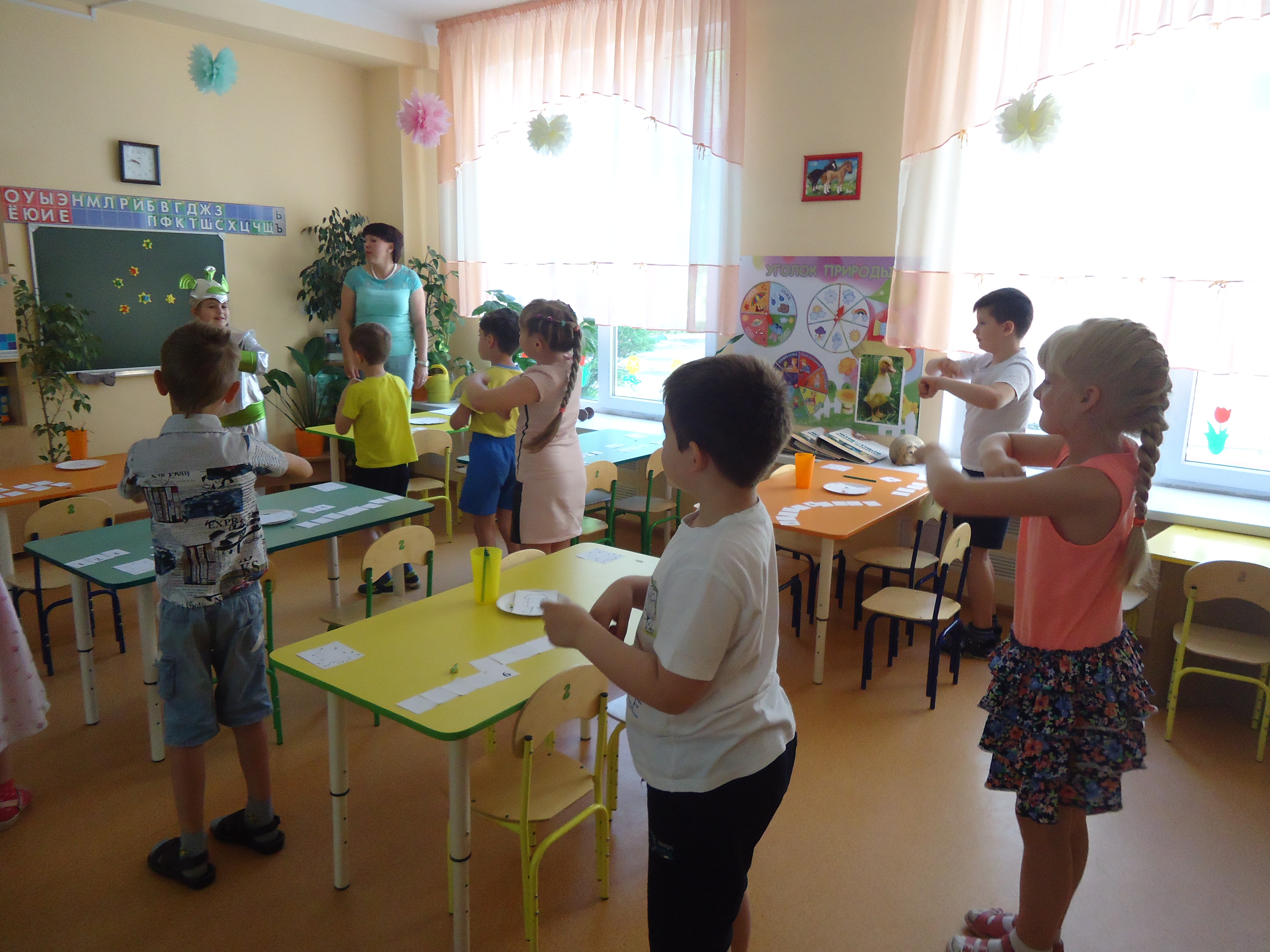 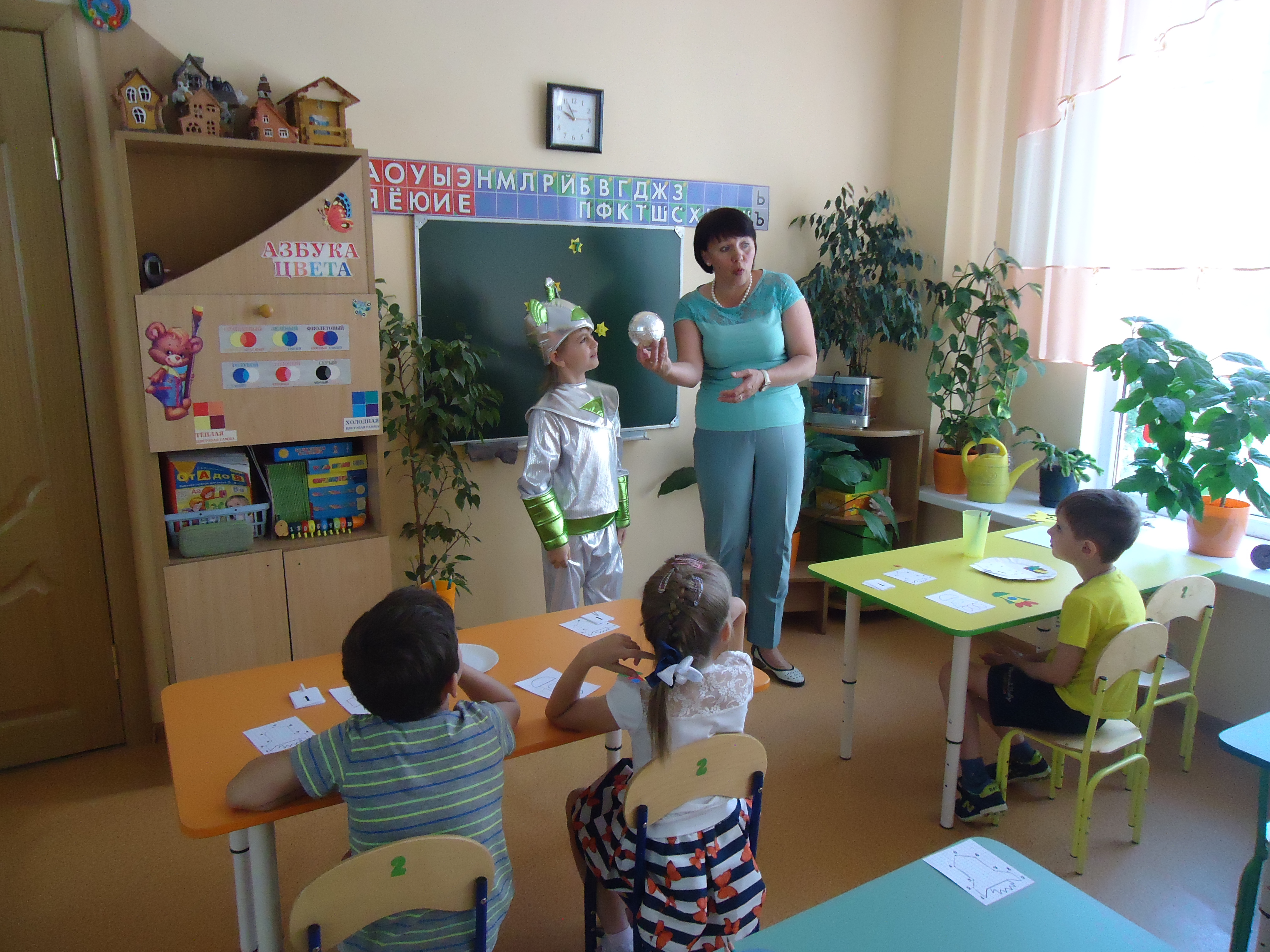 